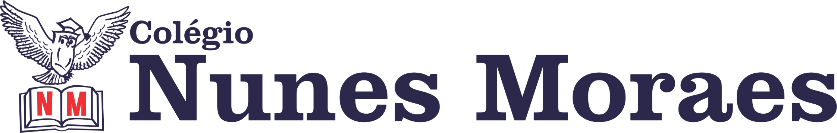 ESTÁ SENDO MUITO BOM CONTAR COM SUA PRESENÇA TODOS OS DIAS. VOCÊ ESTÁ INDO MUITO BEM!Aproveite ao máximo suas aulas remotas.1ª aula: 7:20h às 8:15h – PORTUGUÊS – PROFESSORA: TATYELLEN PAIVA 1º passo: Acesse o link: https://www.youtube.com/watch?v=tgSuU7SqRcUASSISTA DE 15:13 ATÉ O FINAL.2º passo: Releia o texto do início do capítulo "Tadeu X Maria Angélica". Livro SAS pág: 77 e 78.3º passo: Agora, inspire-se no texto e inicie a produção uma História em Quadrinhos (HQ) contando um possível final da história de "Tadeu X Maria Angélica". Verso da folha do livro de Prática de Produção(rascunho)4º passo: Acesse o link para realizar a atividade:https://docs.google.com/file/d/1UBKnT9KJ_y0OsWE1XMhRCVcAuLmZHid9/edit?filetype=msword5º passo: Conclua a produção de sua História em Quadrinhos (HQ). Verso da folha do livro de Prática de Produção(rascunho)Durante a resolução dessas questões a professora Tatyellen vai tirar dúvidas no WhatsApp (9.9219-3687)Faça foto das atividades que você realizou e envie para o meu número privado.Essa atividade será pontuada para nota.2ª aula: 8:15h às 9:10h – MATEMÁTICA – PROFESSOR: DENILSON SOUSA1° passo: Acesse a plataforma SAS e veja no gabarito das atividades a solução das questões feitas por você na aula anterior.  (Se ficar alguma dúvida sobre as soluções, entre em contato com o professor Denilson, via grupo da turma no WhatsApp) (5 min.)2° passo: Faça a leitura das páginas 13 e 15 3° passo: Assista a vídeo-aula com o professor Denilson Sousa exercitando números racionais na reta numérica. Assista no seguinte link:  https://youtu.be/KK33ebnS8yk (22 min.)4° passo: Resolva as questões: Pág: 14 (q. 3) e Pág: 16 (q. 1 e 2)Durante a resolução dessas questões o professor Denilson vai tirar dúvidas no WhatsApp (9.9165-2921)Faça foto das atividades que você realizou e envie para o meu número privado.Essa atividade será pontuada para nota.Intervalo: 9:10h às 9:45h3ª aula: 9:45h às 10:40h - ARTE – PROFESSOR: TATYELLEN PAIVA 1º passo: Acesse o link: https://drive.google.com/file/d/1GE-eMZJ3un77iTfNDtQvNuvKyi1pNJ4D/view2º passo: Resolva o exercício. Livro de Arte: pág: 70 (questão 1) - PESQUISE NA INTERNET E ENVIE A FOTO ESCOLHIDA JUNTO COM SUA ATIVIDADE.Pág: 71 (questão 1 e 2).3º passo: Atente-se à correção da atividade. Livro de Arte:  pág: 71 (questão 1 e 2)4º passo: Realize a atividade domiciliar. Livro de Arte: Fotografe-se em um ambiente com muitas cores OU usando uma roupa bem colorida. ENVIE A FOTO NO INÍCIO DA PRÓXIMA AULA DE ARTE (22/05)Durante a resolução dessas questões a professora Tatyellen vai tirar dúvidas no WhatsApp(9.9219-3687)Faça foto das atividades que você realizou e envie para o meu número privado.Essa atividade será pontuada para nota.4ª aula: 10:40h às 11:35 h – ED. FISÍCA – PROFESSORA: SUANENÃO HAVERÁ AULAConcluímos mais um dia de estudos.EXCELENTE!DIA 15 DE MAIO DE 2020 – 7º ANO – TURMA A